Памятка для родителей«Этикет для дошкольников»Подготовили: Русяева И.С.Кияева Т.Н.Уважаемые родители! Как объяснить ребенку, что такое этикет?  Прежде всего, это свод правил, которые помогут научиться красиво вести себя. Узнав эти правила, и ежедневно практикуя их, ребенок сможет легко и просто строить общение с родными, друзьями и даже с незнакомыми людьми. Овладев правилами хорошего тона, ребенок будет знать, как разговаривать по телефону, как красиво вести себя за столом, в гостях, в общественных местах. 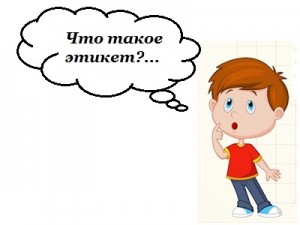 Основное правило хорошего тона заключается в том, чтобы ребенок понял, как важно с уважением относиться к окружающим. Это базис всех остальных правил приличия, ведь правила этикета – не что иное, как хорошая привычка уважительно относиться к людям в разных ситуациях.Правила поведения ребенка за столомНельзя:Кушать, чавкая и жуя с открытым ртом.Сильно набивать рот.Брать пищу руками.Выплевывать еду.Откидываться и раскачиваться на стуле.Сидеть за столом, развалившись.Класть локти на стол.Садиться за стол, если ребенок не умыт, не причесан. 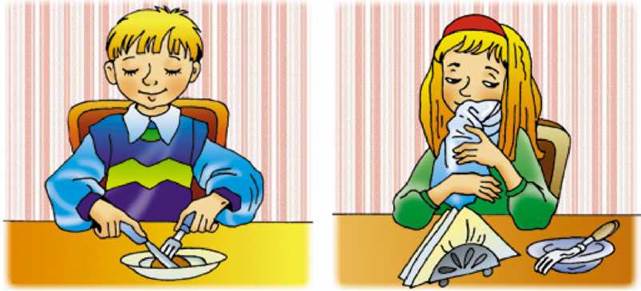 Нужно:Помыть руки перед едой.Кушать молча.Пользоваться салфетками.Уметь пользоваться столовыми приборами.Непринужденно сохранять правильную осанку.Благодарить по окончанию трапезы за вкусную еду.Правила ведения разговора по телефону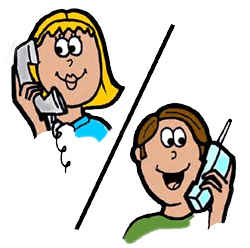 Общение по телефону должно быть кратким и вежливым.Считается неприлично звонить до 08.00 и после 21.00.Набрав номер, разговор начинают с приветствия.Если ребенок неправильно набрал номер, нужно извиниться и положить трубку.Если звонят маме (папе), а ее нет дома, уместно поинтересоваться, кто звонил и что передать.Если позвонил незнакомец, то не следует выкладывать подробности о жизни своей семьи, лучше позвать кого-то из взрослых. Если ребенок дома один – не нужно об этом оповещать по телефону кого-либо.Культура внешнего вида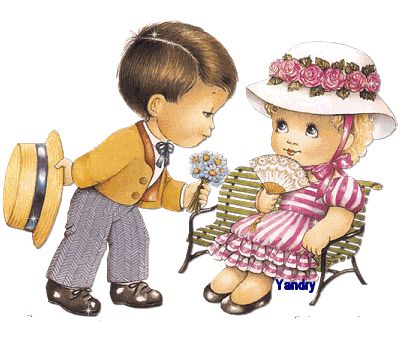 Поддерживать свою одежду и обувь в чистоте и порядке.Уметь самостоятельно причесывать волосы, выбирать платье, пользоваться носовым платком.Одеваться с учетом своих индивидуальных особенностей и чувства меры.Речевой этикет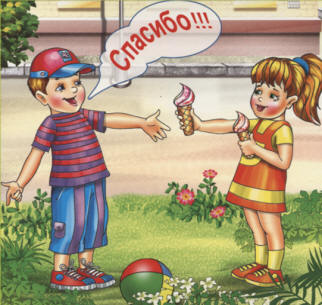 Уметь обратиться с просьбой, начинать фразу со слова «пожалуйста» и заканчивать словом «спасибо».Уметь здороваться и прощаться, используя разнообразные слова приветствия и прощания.Не вмешиваться в разговор старших, не перебивать. Беседовать только уважительно и приветливо.Уметь представляться во время знакомства и представлять другого.Правила поведения в общественных местахУметь себя вести в театре, кинотеатре, на выставках, в музее, кафе.В культурные места ходят нарядно одетым.В театр не принято опаздывать.Во время спектакля или представления не принято разговаривать.Во время представления не едят и не пьют. Для этого существует антракт и буфет.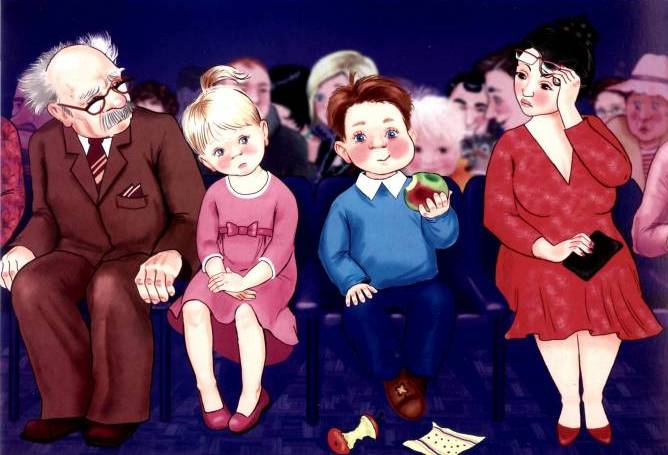 Если простужен – лучше остаться дома. Кашель или насморк будут только отвлекать и зрителей и исполнителей.Нельзя протягивать ноги в проход.Этим простым правилам родители обязательно должны научить ребенка.Не стоит пропускать невыполнение правил. Правила этикета, которые ребенок не желает выполнять с детства, будет достаточно сложно привить в старшем возрасте. Напоминайте правила почаще.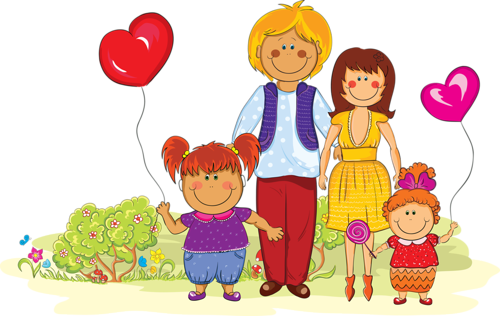 